Jakie są nietypowe objawy chorób tarczycy?Czy wiesz, że niektóre z twoich dolegliwości, które przypisujesz np. zmęczeniu, mogą świadczyć o zaburzeniach pracy tarczycy? Sprawdź, co powinno zachęcić cię do wykonania badań.Nietypowe objawy chorób tarczycyTarczyca to bardzo ważny dla naszego organizmu gruczoł, który odpowiada za produkcję hormonów, które to z kolei regulują nasze funkcjonowanie. Jeśli mówimy o chorobach tarczycy, mamy tutaj na myśli stan, w którym produkcja prawidłowej ilości hormonów przez tarczycę jest uniemożliwiona. Problem polega na tym, że często choroby tarczycy nie dają objawów, albo dają takie, które przypisujemy innym czynnikom. Jakie są nietypowe objawy chorób tarczycy i co powinno skłonić nas do wizyty u lekarza?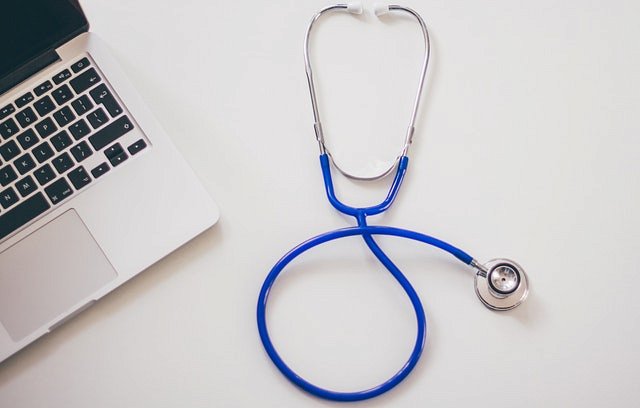 Niedoczynność i nadczynnośćWarto wspomnieć o tym, że spośród chorób tarczycy wyróżniamy głównie niedoczynność i nadczynność, z czego każda z nich daje inne, nietypowe objawy. Przykładowo, niedoczynność tarczycy może powodować problemy ze skupieniem się i zapamiętywaniem, co bardzo łatwo przypisać np. przemęczeniu. Do innych objawów należą też nadmierna senność, a nawet zaparcia czy biegunki. Nietypowe objawy chorób tarczycy, zależne od nadczynności, to podwyższone ciśnienie, trudności w zasypianiu, drażliwość.Jakie są inne nietypowe objawy chorób tarczycy?Wymienione wcześniej objawy to nie wszystko, co może być dla nas alarmujące. Mogą pojawić się problemy ze wzrokiem, spadek libido, zmienność nastrojów, opuchniętą twarz, problemy z miesiączkowaniem, a nawet zmianę smaku. Tak szeroka rozbieżność nietypowych objawów chorób tarczycy wynika z tego, że jest ona odpowiedzialna za prawidłowe funkcjonowanie niemal całego ciała.